FLORA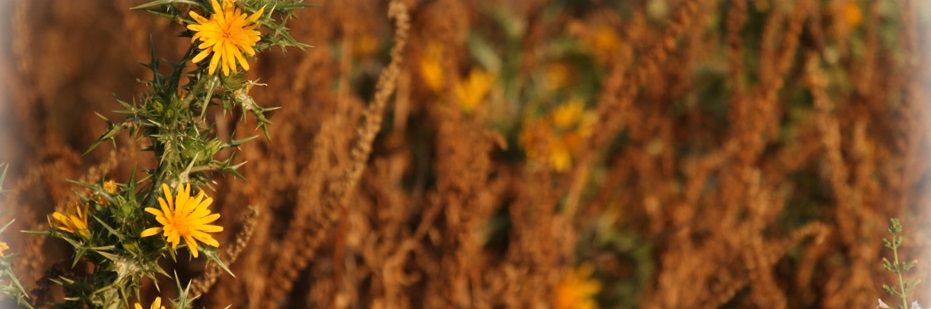 Brijune čini specifičnim i vrijednim u krajobraznim relacijama našeg podneblja upravo vegetacijska komponenta. Na Velikom Brijunu ostvaren je izuzetno vrijedan sklad prirodnih i antropogenih elemenata u cjelovitoj slici krajolika. Zauzimanjem nekada poljoprivrednih površina i krčenjem dijela šumskih površina te njihovim pretvaranjem u pejzažne parkove s prostranim otvorenim travnjacima stvoren je izuzetan krajolik jedinstven na hrvatskoj obali Jadrana.Glavnina flornih elemenata na Brijunskom otočju ima prava mediteranska obilježja.Najvažnije biljne kategorije Velikog Brijuna:Makija 261 haTravnjaci 124 haParkovi 118 haŠume hrasta crnike(Quercus ilex) 68 haŠume crnike i lovora 48 haKulture četinara 18 haVrijedno je istaknuti da su na otočju pronađene neke vrste biljaka koje su uvrštene u skupinu posebno ugroženih vrsti u Istri (morska makovica, divlji krastavac, neke vrste trava i dr.), a one su na otočju dosta zastupljene i normalno se razvijaju.